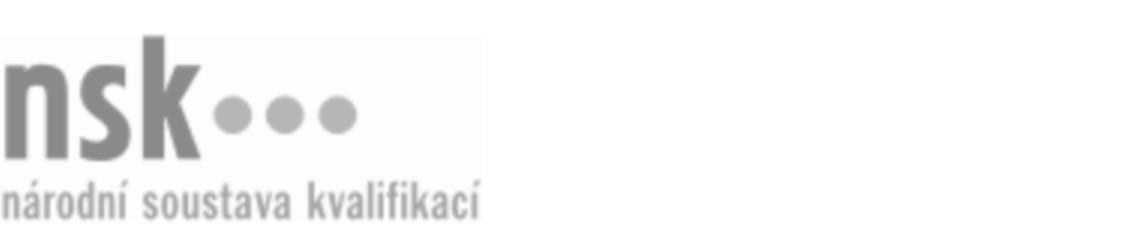 Kvalifikační standardKvalifikační standardKvalifikační standardKvalifikační standardKvalifikační standardKvalifikační standardKvalifikační standardKvalifikační standardPracovník pro řádné zacházení s velkými jatečnými zvířaty na porážkách (kód: 29-035-H) Pracovník pro řádné zacházení s velkými jatečnými zvířaty na porážkách (kód: 29-035-H) Pracovník pro řádné zacházení s velkými jatečnými zvířaty na porážkách (kód: 29-035-H) Pracovník pro řádné zacházení s velkými jatečnými zvířaty na porážkách (kód: 29-035-H) Pracovník pro řádné zacházení s velkými jatečnými zvířaty na porážkách (kód: 29-035-H) Pracovník pro řádné zacházení s velkými jatečnými zvířaty na porážkách (kód: 29-035-H) Pracovník pro řádné zacházení s velkými jatečnými zvířaty na porážkách (kód: 29-035-H) Autorizující orgán:Ministerstvo zemědělstvíMinisterstvo zemědělstvíMinisterstvo zemědělstvíMinisterstvo zemědělstvíMinisterstvo zemědělstvíMinisterstvo zemědělstvíMinisterstvo zemědělstvíMinisterstvo zemědělstvíMinisterstvo zemědělstvíMinisterstvo zemědělstvíMinisterstvo zemědělstvíMinisterstvo zemědělstvíSkupina oborů:Potravinářství a potravinářská chemie (kód: 29)Potravinářství a potravinářská chemie (kód: 29)Potravinářství a potravinářská chemie (kód: 29)Potravinářství a potravinářská chemie (kód: 29)Potravinářství a potravinářská chemie (kód: 29)Potravinářství a potravinářská chemie (kód: 29)Týká se povolání:Řezník a uzenář; Pracovník pro řádné zacházení s velkými jatečnými zvířaty na porážkáchŘezník a uzenář; Pracovník pro řádné zacházení s velkými jatečnými zvířaty na porážkáchŘezník a uzenář; Pracovník pro řádné zacházení s velkými jatečnými zvířaty na porážkáchŘezník a uzenář; Pracovník pro řádné zacházení s velkými jatečnými zvířaty na porážkáchŘezník a uzenář; Pracovník pro řádné zacházení s velkými jatečnými zvířaty na porážkáchŘezník a uzenář; Pracovník pro řádné zacházení s velkými jatečnými zvířaty na porážkáchŘezník a uzenář; Pracovník pro řádné zacházení s velkými jatečnými zvířaty na porážkáchŘezník a uzenář; Pracovník pro řádné zacházení s velkými jatečnými zvířaty na porážkáchŘezník a uzenář; Pracovník pro řádné zacházení s velkými jatečnými zvířaty na porážkáchŘezník a uzenář; Pracovník pro řádné zacházení s velkými jatečnými zvířaty na porážkáchŘezník a uzenář; Pracovník pro řádné zacházení s velkými jatečnými zvířaty na porážkáchŘezník a uzenář; Pracovník pro řádné zacházení s velkými jatečnými zvířaty na porážkáchKvalifikační úroveň NSK - EQF:333333333333Odborná způsobilostOdborná způsobilostOdborná způsobilostOdborná způsobilostOdborná způsobilostOdborná způsobilostOdborná způsobilostNázevNázevNázevNázevNázevÚroveňÚroveňNakládka a vykládka jatečných zvířatNakládka a vykládka jatečných zvířatNakládka a vykládka jatečných zvířatNakládka a vykládka jatečných zvířatNakládka a vykládka jatečných zvířat33Manipulace s přepravními prostředkyManipulace s přepravními prostředkyManipulace s přepravními prostředkyManipulace s přepravními prostředkyManipulace s přepravními prostředky33Předporážkové ošetření a ustájení, přísun zvířat k poráženíPředporážkové ošetření a ustájení, přísun zvířat k poráženíPředporážkové ošetření a ustájení, přísun zvířat k poráženíPředporážkové ošetření a ustájení, přísun zvířat k poráženíPředporážkové ošetření a ustájení, přísun zvířat k porážení33Omračování a vykrvování jatečných zvířatOmračování a vykrvování jatečných zvířatOmračování a vykrvování jatečných zvířatOmračování a vykrvování jatečných zvířatOmračování a vykrvování jatečných zvířat33Dohled nad chováním zvířat, prevencí utrpení zvířat, vědomím a citlivostí, prevencí stresu velkých zvířatDohled nad chováním zvířat, prevencí utrpení zvířat, vědomím a citlivostí, prevencí stresu velkých zvířatDohled nad chováním zvířat, prevencí utrpení zvířat, vědomím a citlivostí, prevencí stresu velkých zvířatDohled nad chováním zvířat, prevencí utrpení zvířat, vědomím a citlivostí, prevencí stresu velkých zvířatDohled nad chováním zvířat, prevencí utrpení zvířat, vědomím a citlivostí, prevencí stresu velkých zvířat33Dohled nad správnou manipulací s velkými zvířaty a jejich znehybňovánímDohled nad správnou manipulací s velkými zvířaty a jejich znehybňovánímDohled nad správnou manipulací s velkými zvířaty a jejich znehybňovánímDohled nad správnou manipulací s velkými zvířaty a jejich znehybňovánímDohled nad správnou manipulací s velkými zvířaty a jejich znehybňováním33Dohled nad dodržováním metod omračování, splněním předepsaných parametrů různých metod omračování a znalostí pokynů od výrobců pro používané druhy omračovacích zařízeníDohled nad dodržováním metod omračování, splněním předepsaných parametrů různých metod omračování a znalostí pokynů od výrobců pro používané druhy omračovacích zařízeníDohled nad dodržováním metod omračování, splněním předepsaných parametrů různých metod omračování a znalostí pokynů od výrobců pro používané druhy omračovacích zařízeníDohled nad dodržováním metod omračování, splněním předepsaných parametrů různých metod omračování a znalostí pokynů od výrobců pro používané druhy omračovacích zařízeníDohled nad dodržováním metod omračování, splněním předepsaných parametrů různých metod omračování a znalostí pokynů od výrobců pro používané druhy omračovacích zařízení33Dohled nad základní údržbou a čištěním omračovacích nebo usmrcovacích zařízeníDohled nad základní údržbou a čištěním omračovacích nebo usmrcovacích zařízeníDohled nad základní údržbou a čištěním omračovacích nebo usmrcovacích zařízeníDohled nad základní údržbou a čištěním omračovacích nebo usmrcovacích zařízeníDohled nad základní údržbou a čištěním omračovacích nebo usmrcovacích zařízení33Dohled nad vhodným používáním a údržbou vykrvovacích nožůDohled nad vhodným používáním a údržbou vykrvovacích nožůDohled nad vhodným používáním a údržbou vykrvovacích nožůDohled nad vhodným používáním a údržbou vykrvovacích nožůDohled nad vhodným používáním a údržbou vykrvovacích nožů33Prověřování znalostí pokynů od výrobců pro druhy znehybňovacích zařízení používaných k mechanickému znehybněníPrověřování znalostí pokynů od výrobců pro druhy znehybňovacích zařízení používaných k mechanickému znehybněníPrověřování znalostí pokynů od výrobců pro druhy znehybňovacích zařízení používaných k mechanickému znehybněníPrověřování znalostí pokynů od výrobců pro druhy znehybňovacích zařízení používaných k mechanickému znehybněníPrověřování znalostí pokynů od výrobců pro druhy znehybňovacích zařízení používaných k mechanickému znehybnění33Prověřování dostupnosti náhradních metod omračování nebo usmrcováníPrověřování dostupnosti náhradních metod omračování nebo usmrcováníPrověřování dostupnosti náhradních metod omračování nebo usmrcováníPrověřování dostupnosti náhradních metod omračování nebo usmrcováníPrověřování dostupnosti náhradních metod omračování nebo usmrcování33Prověřování účinnosti omráčení, správnosti vykrvení a nepřítomnosti známek života velkých zvířat po vykrveníPrověřování účinnosti omráčení, správnosti vykrvení a nepřítomnosti známek života velkých zvířat po vykrveníPrověřování účinnosti omráčení, správnosti vykrvení a nepřítomnosti známek života velkých zvířat po vykrveníPrověřování účinnosti omráčení, správnosti vykrvení a nepřítomnosti známek života velkých zvířat po vykrveníPrověřování účinnosti omráčení, správnosti vykrvení a nepřítomnosti známek života velkých zvířat po vykrvení33Provádění hygienicko-sanitační činnosti v potravinářských provozech, dodržování bezpečnostních předpisů a zásad bezpečnosti potravinProvádění hygienicko-sanitační činnosti v potravinářských provozech, dodržování bezpečnostních předpisů a zásad bezpečnosti potravinProvádění hygienicko-sanitační činnosti v potravinářských provozech, dodržování bezpečnostních předpisů a zásad bezpečnosti potravinProvádění hygienicko-sanitační činnosti v potravinářských provozech, dodržování bezpečnostních předpisů a zásad bezpečnosti potravinProvádění hygienicko-sanitační činnosti v potravinářských provozech, dodržování bezpečnostních předpisů a zásad bezpečnosti potravin33Pracovník pro řádné zacházení s velkými jatečnými zvířaty na porážkách,  29.03.2024 15:23:20Pracovník pro řádné zacházení s velkými jatečnými zvířaty na porážkách,  29.03.2024 15:23:20Pracovník pro řádné zacházení s velkými jatečnými zvířaty na porážkách,  29.03.2024 15:23:20Pracovník pro řádné zacházení s velkými jatečnými zvířaty na porážkách,  29.03.2024 15:23:20Strana 1 z 2Strana 1 z 2Kvalifikační standardKvalifikační standardKvalifikační standardKvalifikační standardKvalifikační standardKvalifikační standardKvalifikační standardKvalifikační standardPlatnost standarduPlatnost standarduPlatnost standarduPlatnost standarduPlatnost standarduPlatnost standarduPlatnost standarduStandard je platný od: 29.11.2016Standard je platný od: 29.11.2016Standard je platný od: 29.11.2016Standard je platný od: 29.11.2016Standard je platný od: 29.11.2016Standard je platný od: 29.11.2016Standard je platný od: 29.11.2016Pracovník pro řádné zacházení s velkými jatečnými zvířaty na porážkách,  29.03.2024 15:23:20Pracovník pro řádné zacházení s velkými jatečnými zvířaty na porážkách,  29.03.2024 15:23:20Pracovník pro řádné zacházení s velkými jatečnými zvířaty na porážkách,  29.03.2024 15:23:20Pracovník pro řádné zacházení s velkými jatečnými zvířaty na porážkách,  29.03.2024 15:23:20Strana 2 z 2Strana 2 z 2